Helyszin: Tata,Időpont: 2018 Szeptember 27 – Oktober 1.Tábor kezdete: Csütörtök  09. 27.    16.00 -17.00  között érkezés		          18.00 – 19.00 edzés, erősités                                19.00-tól vacsora                                 20.00 – 20.30 Edzői megbeszélés Péntek 09. 28.       7.30 – 8.30 reggeli		          9.30 – 12.00 Edzés		          12.30 -13.00 Ebéd		          15.00 – 18.30 Edzés		          19.00-tól vacsoraSzombat 09. 29.    7.30 – 8.30 reggeli		           9.30 – 12.00 Edzés		           12.30 -13.00 Ebéd                                 15.00 – 18.30 Edzés		           19.00-tól vacsoraVasárnap 09. 30     7.30 – 8.30 reggeli		           9.30 – 12.00 Edzés		           12.30 -13.00 Ebéd                                 15.00 – 18.30 Edzés		           19.00-tól vacsoraHétfő 10. 01.                                       7.30 – 8.30 reggeli		           9.30 – 12.00 Edzés		           12.30 -13.00 EbédHazautazásEdzőtábor Program TervezetDélelőtt:Ifjusági VB és EYOF Bővitett KeretCsoport beosztás:1. Csoport                                                Egyesület                EdzőSzujó Hanna                        Békéscsaba                 Petrovszki PálPurguly ZsuzsannaSánor Roxána Lili Horvath Emma                   Szombathely                Hüll Tamás2. CsoportMakovits Mirtil                         Dunaferr                    Török DánielBöszörményi Csilla                      „Giczi Boglárka                           Postás SE                   Horvath ZsoltSzmirnov Anna                            KSI                            Pózna Előd   3.csoportSzilágyi Nikolett                          UTE                       Harangozó IldikóNerhoff Anett                                „                      Béres ZsófiaDigruber Eszter                           KSI                          Kisivan Istvan         Szer expertek: Jordanov SznezsanaMegjegyzés: Kérem a tornászokat, hogy a szer edzéseken               tornadresszben legyenek9.3012.20Délelött   Csütörtök     Péntek      Szombat   Vasárnap Hétfő30‘Melegités +erősitésMelegités +erősitésMelegités +erősitésMelegités +erősitésMelegités +erősités30‘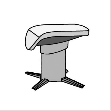 JurcsenkoCukaharaKézenátfordulasMetodika, ravezetokJurcsenkoCukaharaKézenátfordulas30‘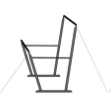 AlapelemekSzabadonVálasztottprogramSzabadonVálasztottprogramSzabadonVálasztottprogram30‘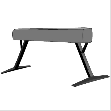 AlapelemekSzabadonVálasztottprogramSzabadonVálasztottprogramSzabadonVálasztottprogram30'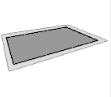 Akrobatika,Gimnasztikus ugrásokAkrobatika,Gimnasztikus ugrásokSzabadonVálasztottprogram20‘LazitasEgyéni programEgyéni programEgyéni programEgyéni program15.0018.30Délután   Csütörtök              Péntek         Szombat    Vasárnap Hétfő30‘MelegitMelegités +erősitésBalett rud  vagyGerenda melegitesBalett rud  vagyGerenda melegitesBalett rud  vagyGerenda melegitesHazautazás30‘JurcsenkoCukaharaKézenátfordulasMetodika, ravezetokJurcsenkoCukaharaKézenátfordulasMetodika, ravezetok30‘SzabadonVálasztottprogramSzabadonVálasztottprogramSzabadonVálasztottprogram30‘SzabadonVálasztottprogramSzabadonVálasztottprogramSzabadonVálasztottprogram30‘AlapakrobatikaGumiasztal,airtrack20‘Láb erősités,ERŐSITÉSEgységes programEgységes programEgységes programNévSzületési évEgyesületEdzőSzujó Hanna   2004BékéscsabaPetrovszki PálPurguly Zsuzsanna2004        „Zsilinszki TündeSandor Roxana Lili     2005        „Makovits Mirtil         2004Dunaferr SETörök DánielBöszörményi Csilla2005        „Horváth Emma  2005SzombathelyRácz GáborSzilágyi Nikolett        2005      UTEHarangozó IldikóNerhoff Anett2005        „Béres Zsófia2005        „Giczi Boglárka           2005Postás SEOszti GézaSzmirnov Anna2005      KSIPózna ElődDigruber Eszter2005        „Kisiván István